UJIAN AKHIR SEKOLAH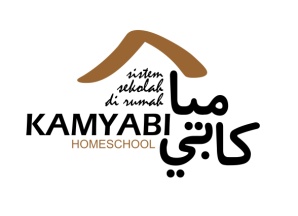 SEMESTER GANJIL 2013/20143Pelajaran	: Seni BudayaWaktu	: 90 MenitKelas		: ii (dua)PETUNJUK1. Sebelum mengerjakan baca Surat Al Fatihah, shalawat kepada Nabi SAW, dan Berdoa2. Baca Soal dengan tenang dan teliti3. Kerjakan Ujian sesuai waktu yang ditentukan dengan jujurWarnailah gambar dibawah ini dan tulislah cerita sesuai dngan gambar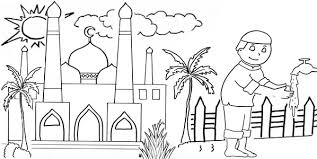 kirim lembar jawaban via Email: kamyabihomeschool@gmail.com